August 12, 2016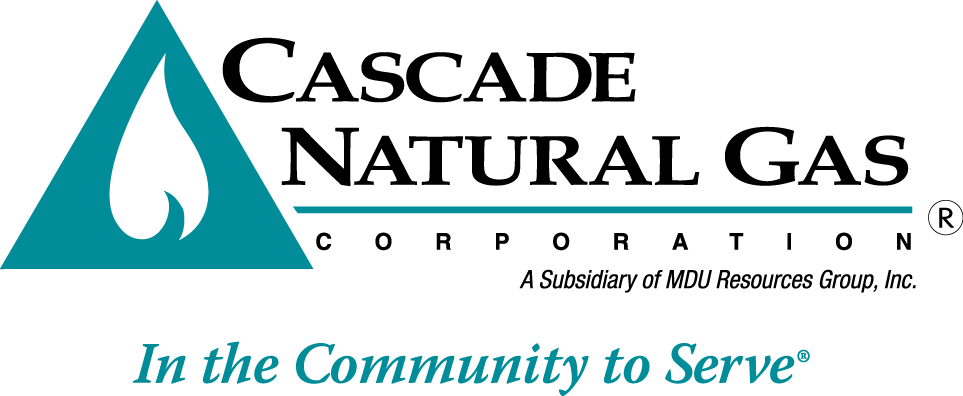 Mr. Steven V. KingExecutive Director and SecretaryWashington Utilities & Transportation CommissionP.O. Box 47250,   98504-7250Re: Advice No. W16-08-01, Supplemental Compliance Filing	UG-152286, Cascade Natural Gas Corporation General Rate CaseDear Mr. King,On August 1, 2016, Cascade Natural Gas Corporation (Cascade or Company) submitted Advice No. W16-08-01 in compliance to Commission Order No. 4, issued in UG-152286.  The Company now supplements its August 1, 2016, filing with the following replacement sheets to its Tariff WN U-3, which are stated to become effective September 1, 2016:Original Sheet No. 25-A Original Sheet No. 25-BOriginal Sheet No. 303Original Sheet No. 303-AOriginal Sheet No. 303-BOriginal Sheet No. 593Sixteenth Revision Sheet No. 663Fourth Revision Sheet No. 687All other sheets remain as submitted on August 1, 2016.In the cover letter attached to the August 1, 2016, compliance filing submitted in the subject docket, the Company noted that tariff sheets related to the Company’s Washington Energy Assistance Fund (WEAF) program were not included, although required per the UG-152286 settlement agreement, because the Company needed to provide its WEAF Advisory Group additional time to review the proposed tariffs.  The WEAF Advisory group formed per the settlement agreement is comprised of parties from the rate case as well as community action agencies.   The WEAF Advisory Group has reviewed proposed Schedule 303 defining the WEAF program and proposed Schedule 593, the WEAF Cost Recovery adjustment schedule over email as well as on an August 3, 2016, teleconference.  The rate included in Schedule 593 is consistent with Appendix B to the Settlement Agreement. Other changes include revisions to Schedule 21, Sheet Nos. 25-A and 25-B.  The language explaining the earnings test is revised for clarity.  Revisions to Sheet No. 25-A forced text to move to Sheet No. 25-B.   Sheet Nos. 663 and 687 are revised to include the correct Gross Revenue Fee of 4.469%.If you have questions regarding this filing, please contact Jennifer Gross at (509) 734-4635.Sincerely,/s/ Michael ParvinenMichael ParvinenDirector, Regulatory AffairsEnclosures